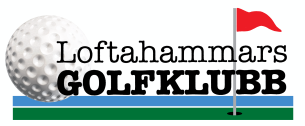 §1. VILLKOR FÖR ATT FÅ FRAMFÖRA OCH HYRA GOLFBILGiltigt körkort för framförande av bil (behörighet B). Beträffande alkohol gäller samma regler som för bilkörning.§2. FORDONETS BRUKANDEKörning är endast tillåten på : fairway, semiruff och ruff, samt på parkeringen och på transportvägar mellan golfhålen. Max 2 personer i bilen. Ej tillåtet att stå bakom och åka med.§3. KRAV PÅ FRAMFÖRANDEStor hänsyn och försiktighet skall iakttas vid framförande och inga bromssladdar eller hastiga manövrar är tillåtna. Stor hänsyn skall även tas till andra spelpartier på anläggningen. §4. ÅTGÄRDER VID SKADA ELLER FELHyresmannen ansvarar för skador som uppkommit på bilen under hyresperioden och även skador som hyresmannen åsamkat anläggningen på grund av vårdslös körning. Hyresmannen är skyldig att fortast möjligt anmäla fel eller skada på fordonet och uthyraren skall efter sådan underrättelse meddela hyresmannen vilka åtgärder som skall vidtagas.§5. UTHYRARENS ANSVAR VID DRIFTSTOPP ELLER SKADAUthyraren svarar för att fordonet är i funktionsdugligt och kördugligt skick. Uppstår driftfel under hyresprioden på grund av fordonets kondition eller fel, är hyresmannen berättigad till ersättningsfordon eller återbetalning av erlagd hyra.§6. BEGRÄNSNINGAR AV SKADA Det åligger såväl hyresmannen som uthyraren att i möjligaste mån begränsa uppkommen skada.§7. ÅTERLÄMNANDEEfter avslutat spel skall bilen parkeras på därför avsedd plats, samt tömmas av hyresmannen.
Laddkabel skall sättas i, samt nycklar återlämnas på överenskommen plats.Loftahammars Golfklubb
Guldknappsvägen 6, 594 71 Loftahammar, 0493-68922HYRESKONTRAKT GOLFBILHyrestagare:______________________________________________________Golf ID:           ______________________________________Golfbil ID:     ______________________________________Tillståndskort:  _____________	Självrisk: 4500:-/vagnskada, 2500:-/skada på annans egendom.MED INTYG - TILLSTÅNDSKORTHyreskostnad 18 hål:   200:-Hyreskostnad  9 hål:     100:-UTAN INTYGHyreskostnad 18 hål:  400:-Hyreskostnad   9 hål:   200:-Särskilda villkor:ORT & DATUM			              ORT & DATUMLoftahammar_____________________	                                       Loftahammar_____________________Underskrift Hyresman:			              Underskrift Uthyrare:Loftahammars Golfklubb
Guldknappsvägen 6, 594 71 Loftahammar, 0493-68922